Количественный и качественный состав учителей СОШ №88 им.К.Бобулова Октябрьского района г. Бишкек на 2021-2022 учебный год 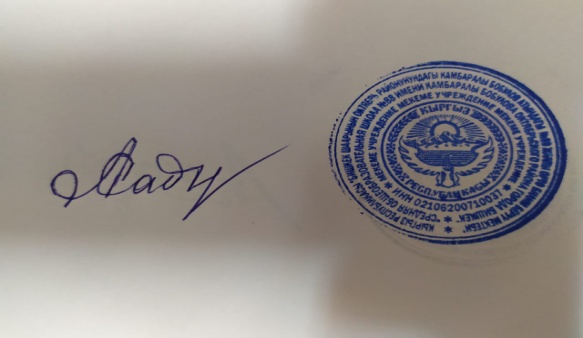 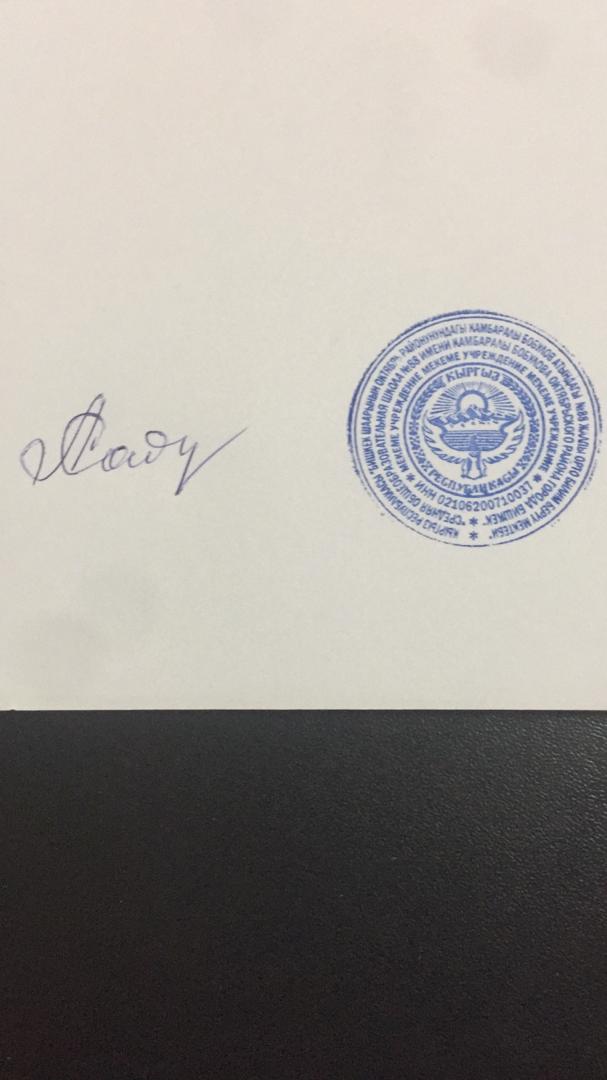                                      Директор СОШ №88 им.К.Бобулова:                                                    Садырбаева А.АСписок пенсионеров на 2021-2022 ггСписок пенсионеров СОШ №88 им.К.Бобулова Октябрьского района г. Бишкек на 2021-2022 учебный год 1.Садырбаева Анаркуль Анатаевна2.Асыранбекова Бегимбубу Асыранбековна3.Асаналиева Гулмира Аблабековна4.Турсунбаева Чынара Асаналиевна5.Мытыева Жумагуль Чигитаевна6.Кожоканова Жылдыз Султангазиевна7.Такырбашева КурманбубуКалыкбековна8.Боромбаева Замира Мукамбетовна9.Джылкыбаева Сабира Кожомбердиевна10.Алымкулова Гулчахра Астаевна11.Обозова Гульнара Асыпбековна12.Жумаканова Нурила Шериповна13.ОмуралиеваГульмира Кошбаевна14.Макешева Анара Идрисовна15.Керимкулова Майрам Дуйшекеевна16.Иманалиева Нургуль Карикеевна17.Ишенкулова Ширинбубу18.Мамбетова Эркинжан Жуматаевна19.Алиева Гульнара Касымовна20. Кожомкулова Рыскуль Калыковна21.Шаршекеева Бегим Кайыповна22.Байрамкулова Фатима Юсуповна23.Эргешова Даткайым24.Катыраева Умут Ысыгалиевна25.Жапаров Аскарбек Амандыкович26.Байгазиев Өмүрбек Өмүрович27.Садыкова Айсуулу Капаровна28.Кожоканова Замира СултангазиевнаСписок пенсионеров тех. персонала СОШ № 88 им. К. Бобулова 1.Жумалиев Зарыпбек 2.Нусупова Нуриля3.Мусуралиева Таалайкуль 4.Казыбекова Замира 5.Эшенкулов Азамат Список совместителей на 2021-2022ггСписок новеньких учителей 2021-2022 уч.годаСписок молодых специалистов 2021-2022 уч.года№Ф.И.О. учителяГод рожднацияОбразованиеС какого года назначена (должность в школе)С какого года назначена (должность в школе)Спец по дипломуПед.cтаж Награды (какие)Награды (какие)КАОПримечание (дом.адрес)№Ф.И.О. учителяГод рожднацияОбразованиеС какого года назначена (должность в школе)С какого года назначена (должность в школе)Спец по дипломуПед.cтаж Награды (какие)Награды (какие)Примечание (дом.адрес)Садырбаева Анаркуль Анатаевна01.11.1957кыргызВысшееКГУ, 1980 гДиректорС 2012 годаДиректорС 2012 годаМатематика30УО мэрии г. Бишкек, МОиН КР, отл. Обр.УО мэрии г. Бишкек, МОиН КР, отл. Обр.Пригородное ул. Садовая 93а0703698091Бейшеева Эльмира Сабырбековна03.05.1982кыргызВысшее КГПУ им.Арабаева ,2004Магистратура,2007 Зам.дир.по УВР-1.5стС 2017 годаЗам.дир.по УВР-1.5стС 2017 годаИстория с доп.спец.”Правоведение”9Райадм.Управ. образРайадм.Управ. образ2020КАОКок-Жар, ул.Молдокулова д.26/1,кв.320709801791Кожомкулова Рыскуль Калыковна13.101964кыргызПГПИ Высшее,1981Зам.дир.по МР-1стУч.географииЗам.дир.по МР-1стУч.географииПГПИУчитель географии,биологии33Отлич.образ., отличник МОУ «Сапат»,Гр.МОиН КРОтлич.образ., отличник МОУ «Сапат»,Гр.МОиН КР2015КАОж/м Кок-Жар, Ул.Куйручук, 26/1060700122792Турсунбаева Чынара Асаналиевна09.061964кыргызФилологкырг тилЗам.дир по гос.языку-1ст.Уч.кырг. яз и литер.Зам.дир по гос.языку-1ст.Уч.кырг. яз и литер.Учитель кырг. яз35Отл. Образов.Отл. Образов.2019КАОКок-Жар, ул.Чар 63187Акежова Асель Борисовна27.09.1972кыргызВысшееКГУ им Араб.,2010Зам.дир по ВР-1стУч.русс.язЗам.дир по ВР-1стУч.русс.язРус.филология21Грамоты ЦООР, ГУОГрамоты ЦООР, ГУО2020КАОКок-Жар,Санжыра 20555 612444Айтманбетова Рая Каденовна01.01.1973кыргызКГПУ им.И.АрабаеваВысшее,1996Организатор и учитель кырг. яз и литературы Организатор и учитель кырг. яз и литературы Кырг.филология15УОУО2020КАОНово-Покровка, ул.Манаса,520703937373Мытыева Жумагуль Чигитаевна24.081956кыргызКЖПИВысшее, 1979гсоц.педагог1.5стсоц.педагог1.5стКырг.яз41Отл. обр.Отл. обр.2017КАОКок-Жар, ул. Конорчок 2210700440756АсаналиеваГульмираАбылбековна14.08.1960кыргыз КГУвысшее,2009гбиблиотекарьбиблиотекарьБух.учет7-Кок-Жар,ул.Жени-Жок 210709709511Коомбаева Гулина Мыктыбековна28.04.1986кыргызИ. Арабаев, высшее2019Секретарь Секретарь --Ул. Геоглогическая 3/32АбдыласоваЧолпон Казатовна18.081968кыргызКЖПИВысшее, 1990Учитель историиУчитель историиУчитель истории29,10ЦООРУО, МОиН КРЦООРУО, МОиН КР2020КАО Кок-Жар,Кок Жангак 900705348708Асыранбекова БегимбубуАсыранбековна13.031958кыргызКГУ Высшее,1980Уч.историиУч.историиКГУ преподаватель Истории39,9Отлич.обрОтлич.обр2020КАОКок-Жар, Ул.Кок Жар, 840706130358Боромбаева Замира Мукамбетовна13.03.1954кыргызПГПИ Высшее,1976Учитель географииУчитель географииГеограф 45Отл.обр.Заслуж.учитель,2018Отл.обр.Заслуж.учитель,20182010КАОУчкун, 260705 058057Козукеева НурайымНурлановна19.08.1998кыргызКСУ бакалавр2020Учитель ИсторииУчитель ИсторииПрепод.истории1Ул. Буденый 1010704692144Касымкулова ҮмутДосумкуловна 13.08.1974кыргызКГНУВысшее 1996Учитель Химии БиологииУчитель Химии БиологииПрепод. Химиибиологии 24УОУО2018КАОКӨК – ЖАРУл. Кулмурзаева 20709801788Казакова Назгуль Омурзаковна(совместитель)25.09.1979кыргызКГПУ высшее, 2001Учитель биологииУчитель биологииХим. биолог18--2019КАОКок-Жар,Арстанбап, 510700 250979Курманалиева Джазгуль Аскарбековна28.04.1981кыргызКГПУ им.Арабаева, 2004Учитель географииУчитель географииГеограф 13ЦООР,УОЦООР,УО2019КАОЧуйский р-н,с.Кегеты,ул. Черикчиева,90703 280481Мамбетова АлмагулЖапаровна13.03.1974кыргызКГПУВысшее, 1996Учитель биологииУчитель биологииБиология21ЦООРЦООР2020КАОКок-Жар,Босого 460708 008812Адил уулу Эламан16.08.1994кыргызКНУИст. Факт 2016Учитель историиУчитель историиПрепод.Истории5СОШ№88СОШ№882016 Краткоср.КЭУКара – Жыгач 8110705013141Такырбашева КурманбубуКалыкбековна15.09.      1957кыргызКГНУВысшее,1984Учитель химии, биологииУчитель химии, биологииХим.биолог22,6ЦООР РСУЦООР РСУ2019Алтын Ордо Ул. Сары-Өзөн, 250700 055666Эмилова Жумагуль Эгембердиевна03.10. 1986кыргызВысшее ОшГУ 2010г. Учител историиУчител историиИстория 3-8 мкр. 8/1                 0550 91 7331Алымкулова Гульчахра Астаевна20.111955кыргызПИРЯЛВысшее, 1985Учитель русс.яз.и литератУчитель русс.яз.и литератРусс.филология44Отл обрОтл обр2017с.Пригородное,ул Ынтымак7/80705485549Джылкыбаева Сабира Кожомбердиевна 22.111955кыргызПГПИВысшее, 1977Учитель русс.яз.и литератУчитель русс.яз.и литератРусс.филология44ЦООРЦООР2017Сайматаш  20 0703 990002Иманкулова Динара Абдразаковна01.01.1974кыргызБГУ1996Учитель русского языка и литературыУчитель русского языка и литературыУчитель русского языка и литературы11/ 5,82019ж/м Көк-Жарул.Керемет 530558 02 06 09Жумаканова Нурила Шериповна27.12.  1955кыргызКЖПИ1981Учитель русского языка и литературыУчитель русского языка и литературыУчитель русского языка и литературы46,5Заслуж.  Учитель КРЗаслуж.  Учитель КР2019Ж/Пудовкина 7мкр. д. 27 кв. 550708508329Мухамбетова Гульмира Асановна08.121965казахКГУ Высшее, 1990Учитель русс.яз.и литератУчитель русс.яз.и литератСоц.педагог19,6ЦООР УОЦООР УО20206 мкр. 6д. В 440555371210Обозова Гульнара Асыпбековна 25.11.1958кыргызМичуринский гос.инст. высшее 1983Учитель русс.яз.и литератУчитель русс.яз.и литератРусс.филология22,12019Кок Жайык 182          0700 18 41 25Оруналиева Даткайым Жумабековна01.08.1999кыргызБМПК 2019 сред. спецУчитель русского языка и литературыУчитель русского языка и литературыУчитель русского языка и литературы2-Исакеева 9730500534505Садыкова Айсулуу Капаровна22.10.1963кыргызДжал-Абадский гос.унив, 2001Учитель русс.яз.и литератУчитель русс.яз.и литератРусс.филология36,2Отл обрОтл обр2019Военно-Антоновка,ул.Фрунзе,500708647411Таалайбек кызы Гулшан09.08.1990кыргызКНУ им. Ж.БаласагунаВысшее, 2012Учитель русс.яз.и литератУчитель русс.яз.и литератРусско-слав.филология7,102020КАОКок-Жар,Ул. Кок-Жайык, 1280703128821Шайбек к.Айжамал21.03.1995кыргызКНУ,2017Учитель русс.яз.Учитель русс.яз.Русско-слав.филология4--2020КАОж/м Көк-Жарул.Көк-жаңгак №114588Жантаева Айдай Сманалиевна24.02.1982кыргызМ.У.Н.И.БНеок Высшее 2019Учитель русского языка и литературыУчитель русского языка и литературыУчитель русского языка и литературы8билЧ.Валиханов. кв 210701173101Алмасбекова Алтынай Алмасбековна22.101996кыргызМанас унив. 2018 бакалаврУчитель русского языка и литературыУчитель русского языка и литературыУчитель русского языка и литературы1,8 мес.Пригородное ул. Жениш 192                 0704 11 19 01--Пригородное ул. Жениш 192                 0704 11 19 01Пригородное ул. Жениш 192                 0704 11 19 01Абдылдаева Жылдыз Женишовна12.10.1972кыргызВысшееКГНУ, 1994Учитель кырг. яз и литературы Кырг.филологияКырг.филология20ЦООР20192019Кок-Жар,Кулмурзаева 1230709 575732Джаныбекова Жылдыз Жаныбековна18.09.  1980кыргызВысшее БГУ аспирантура КГПУ Арабаева Учитель кырг. яз и литературы Кырг.филологияКырг.филология14Грамота УО2020КАО2020КАОКок-Жангак 39         0709 30 37 51Жапарова МахабатЖолдошевна28.051971кыргызКГПУ Аспирантура, 2001Учитель кырг. яз и литературы Кырг.филологияКырг.филология22МН и К КР2019КАО2019КАОКок-Жар,Арстанбап 1840702062464Жекшенова Эльвира Жекшеновна23.08.1989кыргызБГУУчитель кырг. яз и литературы Кырг.филологияКырг.филология42020КАО2020КАОАрча-Бешик,Бердибаева,410702883073Асанакунова Майрам Таалайбековна 01.05 198926Арабаев атындагы инстУчитель кырг. яз и литературыУчитель кырг. яз и литературыУчитель кырг. яз и литературы7РБББнун ГрамотасыӨтө элекӨтө элекМакешева Анара Идрисовна01.01. 1959кыргызВысшее КГНУ 1981Учитель кырг. яз и литературы Учитель кырг. яз и литературы Учитель кырг. яз и литературы 36Отлич.нар. образ2020КАО2020КАО11 мкрн. 19д. Кв 75         0705 94 21 57Мирбек кызы Нурай09.25.  1990кыргызКГУ им Арабаева высшее 2015Учитель кырг. яз и литературы Учитель нач.классовУчитель нач.классов102020КАО2020КАОТоң 2250704 09 90 25МырзапаязоваБурмаканКузобаевна09.11.1970кыргызБГУВысшее, 2012гУчитель кырг. яз и литературы Кырг.филологияКырг.филология1120182018Кок-Жар,Шоокум  600779619136Омуралиева Гульмира Кошбаевна22.04.1961кыргызВысшее, 2009Учитель кырг. яз Кырг.филологияКырг.филология36ЦООР20182018Кок Жайык 810703 301976Токтоналиева Гулзат Кайыповна     01.081972кыргызКГНУ высшее, 1994Учитель кырг. яз Журналист, учится на уч.кырг.яз(3курсЖурналист, учится на уч.кырг.яз(3курс20ЦООР20192019Аламедин р-н ул. Шопокова 90705 596552Мамасалиева Зинат Бекназаровна01.02 1984кыргызЖАМУУчитель кырг. язКыргыз тили жана адабияты мугалимиКыргыз тили жана адабияты мугалими14РБББнун ГрамотасыӨтө элекӨтө элекЫсык-Ата р-ну Жергазар айылы Осмонов көчөсү 12 Б0707594132Суеркулова ТолгонайӨзгөнбаевна17.03    1995кыргыз БГУ -2005Учитель кырг. язКыргыз тили жана адабияты мугалимиКыргыз тили жана адабияты мугалими3,7--Пожарский 570702950317Иманалиева НургульКарикеевна27.091962кыргызКГУВысшее, 1985Учитель математикиМатематика Математика 38/38ГрамотыЦООР, УО 2020КАО2020КАОСанжыра  280708 601210Ишенкулова Ширинбубу22.05. 1959кыргызКНУ Высшее, 1983Учитель математикиМатематика Математика 42/37,2Отлич. Обр.2020КАО2020КАОБосого 1030708 090169Керимкулова МайрамкүлДуйшекеевна06.11.1963кыргызКГУВысшее, 1987Учитель математикиМатематика Математика 38/27,4СРЦО, УО ЦООР2020КАО2020КАОМкр.Улан 1-570502 25 62 57Кожекова Айпери Дайыргазиевна31.07.1981кыргызКГУ им. И.Арабаева,2007Учитель информатикиУчительинформатикиУчительинформатики16,6/16,6УО мэрии РЦО, МНО2020КАО2020КАОКуйручук 20/1-29, 0708 72 93 61Кыдырбаева Жылдызган Кудайбергеновна23.11.1963кыргызКНУВысшее,1986Учитель физикиФизикаФизика38/ 27,2РЦО. УО2020КАО2020КАОКок-Жангак 510502247602Мамбетова Эркинжан Жуматаевна09.02.1958кыргызКНУ Высшее,1980Учитель  физикиМатематика Математика 40/19УО мэрии2019Крат.РИПК 2019Крат.РИПК мкрн. Джал 29 дом 8/1, кВ.160705 71 22 11Бектурсунова АруукеМаратбаевна16.07.2000ж.кыргызКНУ(4-курс)Учитель математикиМатематикаМатематика1,5/1,5 .--мкр.Тунгуч, ул Исакеева17/80704 741 711Исаева НурилаЖумабековна06.07.1986 ж.кыргызИ.Арабаев КМУ 2009матеминформатматематикаматематика12/11,7Грамота СОШ №11Февраль 2020гКАОФевраль 2020гКАОКуйручук 24/a кв.50558 020 232Бердикожоевна Гульнара Кенжегуловна23.01.1983гж.кыргызВысшееКГУСТАинформинформинформ1,22021ИЭТ2021ИЭТКуйручук 20/2 кв.100552 790 959Тулөберди  к Нурайым02.09.1999 .                               информЖогорку КНУ 2020информинформинформ1/1--Кулиева 176 а0703 090 299Тыналиева ЫргалБектургановна15.01.1959 ж.математикВысшее.1981 КГУУчитель математикиУчитель математикиУчитель математики40/40Рай,обл,мно грамота отличник образование2012ж.2012ж.Ул. Молдокулова 10/1 кв.21 0773474360Имангазиев Эрмек Бекбосунович07.11.1998ж..  физика КНУ высшее,2020Учитель физикифизикафизика1/1--Раб.городок улица Воркутинская 36  0502 067 181Алиева Гульнара Касымовна10.07. 1963кыргызКЖПИ Высшее, 1986Учитель англ.язУчитель иностр.язУчитель иностр.яз33Грамоты ЦООР2019КАО2019КАОСуванбердиева 102/65 0502 55 88 17Насырова Марьям Алмазбаевна03.12.1982кыргызНГУ Высшее,2003Учитель иностр.язУчитель иностр.язУчитель иностр.яз9СОШ №882015КАО2015КАОАрашан 8                          0700 32 06 27Усенмолдоева Аида Кубанычбековна21.08.   1972кыргызВысшее КЖПИ 1994Учитель иностр.язУчитель иностр.язУчитель иностр.яз14Грамота ЦООР СШ 732019 КАО2019 КАОКуйручук 20/2 кв. 47      0703 45 09 49Усубалиева Бактыгул Усенкуловна29.12.  1969кыргызКГУ высшее,1992Учитель иностр.язУчитель иностр.язУчитель иностр.яз29МО и Н КР2019КАО2019КАОКулмурзаева,690703 71 71 40Чоюбекова Нургул Муканбеткалиевна(совместитель)18.04.1982кыргызКГПУ 2004 высшееУчитель иностр.язУчитель иностр.язУчитель иностр.яз17---Куйручук 24/14              0700 47 50 78Сатыбалдиева Айпери Асеиновна 03.01.98кыргыз МУК высшееАнгл.языкУчитель иностр.язУчитель иностр.яз1 (11месяцев)--Мкр.Кок Жар 18 кв.1510502656598Мысакулова Азиза Муканбетовна02.01.96кыргызКНУ Бакалавр 2017Учитель иностр.язУчитель иностр.язУчитель иностр.яз4--Токтоналиева 70 кв 150507220196Колбаева Лира Абдыманаповна01.03.72кыргызЖ.Баласагын атындагыКМУ,жогорку 1994Учитель иностр.язУчитель иностр.язУчитель иностр.яз12Өтө элекӨтө элекФатьянов 4 кв 380702292828Мирланова Асема 07.12.99кыргызБГУ.бакалавр2021Учитель иностр.язУчитель иностр.язУчитель иностр.яз---Куйручук 6600554080317Аскер к.  Кундуз12.15.95кыргыз Бакалавр.  И.Арабаев атындагы КМУ нун алдындагы колледж  2011-2015 Арабаев атындагы КМУ 2015-2018Учитель иностр.язУчитель иностр.язУчитель иностр.яз5,012017КАО2017КАОКуйручук24,б кв29050515195Марлисова Айгуль Марлисовна03.12.89кыргызИ.АрабаевЖогорку 2013Учитель иностр.язУчитель иностр.язУчитель иностр.яз5--Мкр 5 дом13 кв 180500168998Токтогулова Нургиза Тойчубековна23.09.99кыргызБГУ.бакалавр2021Учитель иностр.яз---Ауезова 8 кв 620700225031Даниярова Зуура Аскатбековна08.06.92кыргызИГУ им.ТыныстановаФакультет русской филологии и иностранных   языковУчитель иностр.язФакультет русской филологии и иностранных   языковФакультет русской филологии и иностранных   языков---Куйручук 20/50706081528БайбосоваМайрамкүлАбкадыровна31.101968кыргызКГНУВысшее,2000Учитель нач.клУч.историиУч.истории28Отл.обр.2018КАО2018КАОКок Жар 220700 46 02 81БайрамкуловаФатима Юсуповна25.01.1950карачайкаКЖПИВысшее,1974Учитель нач.клУч.музыкиУч.музыки47Отл. обр.2019КАО2019КАОМкр.Кок Жар 8/545180060773 548939,518006Бейшенкулова ЖаннатЖекшенбековна04.101972кыргызКЖПИВысшее,1994Учитель нач.клУчитель нач.клУчитель нач.кл24Отл.обр.2019КАО2019КАОКулмурзаева 2940705 10 72 04Ибраева Кайыркул Токторгазиевна27.10.1967кыргызКЖПИВысшее,1990Учитель нач.клУч.математики Уч.математики 31ЦООР,УО2018КАО2018КАОмкр.Кок-Жар, 19/1030708 67 27 10Казиева Анипа Мыктыбековна17.06.   1989кыргызВысшее Учитель нач.клУчитель нач.клУчитель нач.кл10СОШ №88 грамота2020КАО2020КАОКонорчок 118                      0708 51 55 51Кожоканова Замира Султангазиевна02.12.1965кыргызВысшееКЖПУ,Учитель нач.клУчитель нач.клУчитель нач.кл22Отл. обр.20152015Босого 490709896142Мамбетова Элизат Жаныбековна02.07. 1986кыргызКГУ высшее им АрабаеваУчитель нач.кл.Учитель нач.клУчитель нач.кл82020КАО2020КАОКок Жайык 1630709 16 74 43Мамасалиева ГулбайраРахматуллаевна05.03.1975кыргызКГНУ, 2000 высшееУчитель нач.клУчитель нач.клУчитель нач.кл25СОШ №8820192019Молдокулова 170702 44 46 77Саякбаева Аида Шабданбековна17.07.1973кыргызБМПУ,1992НМУВысшее,2013Учитель нач.клУч.музыкиУч.музыки27Грамота ЦООР, УО20182018ул. Кок-Жайык, 1140708 41 88 68Сыдык к. Жазгуль03.03.1998кыргызПед.колледж им. Ж.Баласагын 2018 КГУ Учитель нач.клУчитель нач.клУчитель нач.кл3---Беш  Кунгей ул.Центральная 26     0706 20 35 88Умарова Элмира Жуматаевна21.03.1970кыргызКГУВысшее,1992Учительнач. клУчитель нач.клУчитель нач.кл29Отл. обр.20192019ул.Арсланбап3430703 48 23 81ХапизоваПучинай Ходжахметовна11.111967уйгуркаПИРЯЛВысшее,1993Учитель нач.клУчитель русс.языка и литературыУчитель русс.языка и литературы28Отл. образ.20162016К-жыгач Ул.Людмилы 22а0703 20 12 30Чоюнова Гулнара Макеновна20.01.1976кыргызБаткенский унив. 2010 высшее Учитель нач. клУчитель русского язУчитель русского яз1720182018Куйручук 20/1-6                              0706 00 41 50Эргешова Даткайым28.09.1955кыргызОГПИ. Высшее 1976учитель480ч.пр.Учитель нач.клУчитель нач.кл36МНО2019КАО2019КАОМкр 5. 16/49              0557 28 09 55Абдыкеримова Айнура 23.09.1972 г. кыргыз1995 г. Арабаева И. Учитель нач класс	Учитель нач классУчитель нач класс30Өтө элекӨтө элекУл.Чар 660709031035Мамытова Айнура Атаяровна19.08.1970 г.кыргыз1993 г.КГУУчитель нач класс	Филолог и препод русс языкФилолог и препод русс язык26Өтө элекӨтө элекМолдокулова 270777189696 Бексултанова . Сымбат Бексултановна 14.11.1999гкыргызБМПК2019Сред .спец Учитель нач класс	 Учитель нач класс	 Учитель нач класс	1--Ак ордо 3Ул.Аккайын760700717007Джумабекова  Касиет Мирлановна07.09.2021 1999гкыргызБМПК2019гСред.спец	Учитель нач класс	Учитель нач класс	Учитель нач класс	1--Арча бешикУл.15.дом350774292352Тологон  кызы Алина01.03.2000гкыргызКаракол пед.коллеж 2019г	Учитель нач класс	Учитель нач класс	Учитель нач класс	2----Каражыгач 150707182599Акылбекова Акылай Акылбековна23 04 2003кыргызАрабаева пед колледж2021Учитель нач кл Учитель 480 ч. Учитель 480 ч. ---Эркулова Айнура Каныбековна 01.12.1977кыргызКГНУ, КГПУВысшее,2003Учитель нач.кл.Учитель кырг.яз.Учитель кырг.яз.18ЦООР СОШ №882019КАО2019КАОАрстанбап 2740703 69 70 02Жапаров Аскарбек Амандыкович06.08.1957кыргызКГ И A К Высшее,1984Учитель физ.воспУчитель физ.воспУчитель физ.восп47/32ЦООР20172017Кок-Жар,Куйручук 53Катыраева Умуткан Ысагалиевна31.051961кыргызНПУСр.спец,1980УчительтехнологииУч.нач.классУч.нач.класс38,6/38,6ЦООР,МОи Н КР201720170705023737ж/м Ала-Тоо Эртабылды 24Кобшеков Талант Токторбаевич 27.07.1960кыргызВысшее КАО 2008Учитель физкультурыУчитель кырг. яз. и литературыУчитель кырг. яз. и литературы31Отл.физ20102010ж/м Алтын-ордо-1930705859579Обомбаева Гульнура  Сагындыковна15.11.1972кыргызКГУ,2006Учитель технологииУчитель технологииУчитель технологии20/19ЦООР2019
КАО2019
КАОКок-Жар,Ул. Кок-Жайык 690779148725Турпанова Айдан Асыранбековна 08.01.1969кыргызКГУВысшее,1995учительмузыкиучительмузыкиучительмузыки37/29/620152015Кок-Жар,Арстанбап 128770694055Кожоканова Жылдыз Султангазиевна16.091961кыргызКГФИ 1981КГНУ 1994учитель физкультурыУч.кырг.язУч.кырг.яз40/40Отл. обр.Мастер спортаӨтө элекӨтө элек0707 72 51 37ж/м Өскөн Ордо.Скалкын Төр 2Байгазиев Өмүрбек Өмүрович30.10.1955кыргызЖогорку.КГУ ист.фак БВША  МВД 1998ДПМисторииистории41/23МВД.КГБ2021КАО2021КАОПолий.гор 26773122449Каттобек к Гүлжан14.05.1992кыргызИ.Арабаев 2010-2014музыкамузыкамузыка4/4--с/з Ала-Тоо Бусурманкул 12707024549Дадакбаев Каныбек Токталиевич03.10.1963кыргызФГУ-92Сред спецтехнологиясуротчусуротчу31/16ЦООР20092009Ул.Чар 63702760556Шаршакеева  Бегимбубу Кайыповна14 07.1962кыргызКЖПИ пед факИХТпед факпед фак37/27ЦООР2021КАО     2021КАО     Ул. Куйручук 740702247585Жолдошбекова Каныкей Жолдошбековна20.08.2001кыргызБМПК, сред спецИХТУч. Нач клУч. Нач кл---Таш Мойнок 117700920545Тухлиев Санат МустафакуловичкыргызКГФИ, физкультура фак.Учитель физкультурыУчитель физкультурыУчитель физкультуры----№Ф.И.О. учителяГод рожднацияОбразованиеС какого года назначенаСпец по дипломуПед.cтаж Награды (какие)КАОПримечание (дом.адрес)№Ф.И.О. учителяГод рожднацияОбразованиеС какого года назначенаСпец по дипломуПед.cтаж Награды (какие)Примечание (дом.адрес)1Садырбаева Анаркуль Анатаевна01.11.1957кыргызВысшееКГУ, 1980 гДиректорС 2012 годаМатематика32УО мэрии г. Бишкек, МОиН КР, Пригородное ул. Садовая 93а07036980912Мытыева Жумагуль Чигитаевна24.081956кыргызКЖПИВысшее, 1979гсоц.педагог1.5стКырг.яз41Отл. обр.Кок-Жар, ул. Конорчок 22107004407563Асыранбекова БегимбубуАсыранбековна13.031958кыргызКГУ Высшее,1980Зам.дир.по УВР-1стУч.историиИстория 38,9Отл.обрКок-Жар, Ул.Кок Жар, 8407053487084Алымкулова Гулчахра Астаевна20.111955кыргызПИРЯЛВысшее, 1985Учитель русс.яз.и литератРусс.филология44Отл обр2017с.Пригородное,ул Ынтымак7/80554 4855495БайрамкуловаФатима Юсуповна25.01.1950карачайкаКЖПИВысшее,1974Учитель нач.клУч.музыки47Отл. обр.2016Мкр.Кок Жар 8/545180060773 5489396Боромбаева Замира 13.03.1954кыргызПГПИ Высшее,1976Учитель географиигеограф45Отл.обр.Заслуж.учитель,2018Учкун, 260705 0580577Джылкыбаева Сабира Кожомбердиевна 22.111955кыргызПГПИВысшее, 1977Учитель русс.яз.и литератРусс.филология44ЦООР2017Сайматаш  20 07778090548Жапаров Аскарбек Амандыкович06.08.1957кыргызКГ И A К Высшее,1984Учитель физ.воспУчитель физ.восп32ЦООР2017Кок-Жар,Куйручук 539Ишенкулова Ширинбубу22.05. 1959кыргызКГУ Высшее, 1983Учитель математикиматематика37,2Отлич. Обр.2017Кок-Жар,Босого 1030777 09016910Катыраева Умут Ысыгалиевна31.051961кыргызНПУСр.спец,1980учительУч.нач.класс35,8ЦООР,МОи Н КР2018Алтын Ордо 566070502373711Кожоканова Жылдыз Султангазиевна –(совместитель)16.091961кыргызКГФИ 1981КГНУ 1994Учитель физ.воспУч.кырг.яз37Отл. обр.Мастер спортаКок-Жар,Молдокулова 17077272513712Мамбетова Эркинжан Жуматаевна09.02.1958кыргызКГУ Высшее,1980Учитель математики и физикиматематика19ЦООР, ГУО мэрии2012мкрн. Джал 29 дом 8/1, кВ.160705 71221113Обозова Гульнара Асыпбековна 25.11.1958кыргызМичуринский гос.инст. высшее 1983Учитель русс.яз.и литератРусс.филология222000Кок Жайык 182          0700 18 41 2514Омуралиева Гульмира Кошбаевна22.04.1961кыргызКыргыз ББАкадВысшее, 2009Учитель кырг. яз Кырг.филология32,1ЦООР2018Кок-Жар,Кок Жайык 810703 30197615Садыкова Айсуулу Капаровна22.10.1963кыргызДжал-Абадский гос.унив, 2001Учитель русс.яз.и литератРусс.филология36,2Отл обр-Военно-Антоновка,ул.Фрунзе,50070864741116Шаршекеева Бегим Кайыповна 14.07.1962кыргызКЖПИВысшее,1983ИХТПед фак23ЦООР-Кок-Жар,Куйручук 740772 24758517Кожомкулова Рыскуль Калыковна13.101964кыргызПГПИ Высшее,1981Зам.дир.по МР-1стУч.географииПГПИУчитель географии,биологии33Отлич.обр., отличник МОУ «Сапат»,Гр.МОиН КР2015ж/м Кок-Жар, Ул.Куйручук, 26/106070012279218Асаналиева Гулмира Аблабековна14.08.1960кыргыз КГУвысшее,2009гбиблиотекарьБух.учет7Кок-Жар,ул.Жени-Жок 21070970951119Турсунбаева Чынара Асаналиевна09.061964кыргызФилологкырг тилЗам.дир по гос.языку-1ст.Уч.кырг. яз и литер.Учитель кырг. яз35Отл. Образов.2009Кок-Жар, ул.Чар 6318720Такырбашева Курманбубу Калыкбековна15.09.      1957кыргызКГНУВысшее,1984Учитель химии, биологииХим.биолог22,6ЦООР РСУ2014Алтын Ордо Ул. Сары-Өзөн, 250700 05566621Жумаканова Нурила Шериповна27.12.  1955кыргызКЖПИ1981Учитель русского языка и литературыУчитель русского языка и литературы46,5Заслуж.  Учитель КР2019Ж/Пудовкина 7мкр. д. 27 кв. 55070850832922Макешева Анара Идрисовна01.01. 1959кыргызВысшее КГНУ 1981Учитель кырг. яз и литературы Учитель кырг. яз и литературы 36Отлич.нар. образ11 мкрн. 19д. Кв 75         0705 94 21 5723Керимкулова Майрамкуль Дуйшекеевна06.11.1963кыргызКГУВысшее, 1987Учитель математикиМатематика 38/27,4СРЦО, УО ЦООР2015Мкр.Улан 1-570502 25 62 5724Иманалиева Нургуль Карикеевна27.091962кыргызКГУВысшее, 1985Учитель математикиМатематика 38/38ГрамотыЦООР, УО 2015Санжыра  280708 60121025Алиева Гульнара Касымовна10.07. 1963кыргызКЖПИ Высшее, 1986Учитель англ.язУчитель иностр.яз33Грамоты ЦООР2019Суванбердиева 102/65 0502 55 88 1726Эргешова Даткайым28.09.1955кыргызОГПИ. Высшее 1976учитель480ч.пр.Учитель нач.кл36МНО2019Мкр 5. 16/49              0557 28 09 5527Байгазиев Өмүрбек Өмүрович30.10.1955кыргызЖогорку.КГУ ист.фак БВША  МВД 1998ДПМистории41/23МВД.КГБ2021КАОПолий.гор 2677312244928Кожоканова Замира Султангазиевна02.12.1965кыргызВысшееКЖПУ,Учитель нач.клУчитель нач.кл22Отл. обр.2015Босого 490709896142Казакова Назгуль Омурзаковна(совместитель)25.09.1979КГПУ высшееучительУчитель биологииХим.биолог18б/к20157мкр.  34/1 кв530773 083352Чоюбекова Нургул Муканбетклиевна(совместитель)18.04.1982кыргызКГУ 2004 высшееУчитель иностр.язУчитель иностр.яз17--Куйручук 24/14              0700 47 50 78№Ф.И.О. учителяГод рожднацияОбразованиеОбразованиеС какого года назначенаС какого года назначенаСпец по дипломуСпец по дипломуПед.cтаж Награды (какие)Награды (какие)КАОПримечание (дом.адрес)№Ф.И.О. учителяГод рожднацияОбразованиеОбразованиеС какого года назначенаС какого года назначенаСпец по дипломуСпец по дипломуПед.cтаж Награды (какие)Награды (какие)Примечание (дом.адрес)МО иностранных языковМО иностранных языковМО иностранных языковМО иностранных языковМО иностранных языковМО иностранных языковМО иностранных языковМО иностранных языковМО иностранных языковМО иностранных языковМО иностранных языковМО иностранных языковМО иностранных языковМО иностранных языковМО иностранных языков1Мирланова Асема 07.12.99кыргызБГУ.бакалавр2021БГУ.бакалавр2021Учитель иностр.язУчитель иностр.язУчитель иностр.язУчитель иностр.яз-Куйручук 66005540803172Сатыбалдиева Айпери Асеиновна 03.01.98кыргыз МУК высшееМУК высшееАнгл.языкАнгл.языкУчитель иностр.язУчитель иностр.яз1 (11месяцев)Мкр.Кок Жар 18 кв.15105026565983Токтогулова Нургиза Тойчубековна23.09.99кыргызБГУ.бакалавр2021БГУ.бакалавр2021Учитель иностр.язУчитель иностр.яз-Ауезова 8 кв 6207002250314Марлисова Айгуль Марлисовна03.12.89кыргызИ.АрабаевЖогорку 2013И.АрабаевЖогорку 2013Учитель иностр.язУчитель иностр.язУчитель иностр.язУчитель иностр.яз5Мкр 5 дом13 кв 1805001689985Колбаева Лира Абдыманаповна01.03.72кыргызЖ.Баласагын атындагыКМУ,жогорку 1994Ж.Баласагын атындагыКМУ,жогорку 1994Учитель иностр.язУчитель иностр.язУчитель иностр.язУчитель иностр.яз12Фатьянов 4 кв 380702292828МО математического циклаМО математического циклаМО математического циклаМО математического циклаМО математического циклаМО математического циклаМО математического циклаМО математического циклаМО математического циклаМО математического циклаМО математического циклаМО математического циклаМО математического циклаМО математического циклаМО математического цикла6Тыналиева ЫргалБектургановна15.01.1959 ж.математикВысшее.1981 КГУВысшее.1981 КГУУчитель математикиУчитель математикиУчитель математикиУчитель математики40/40Рай,обл,мно грамота отличник образованиеРай,обл,мно грамота отличник образование2012ж.Ул. Молдокулова 10/1 кв.21 0773474360МО русского языка и литературыМО русского языка и литературыМО русского языка и литературыМО русского языка и литературыМО русского языка и литературыМО русского языка и литературыМО русского языка и литературыМО русского языка и литературы7Жантаева Айдай Сманалиевна24.02.1982кыргызМ.У.Н.И.БНеок Высшее 2019М.У.Н.И.БНеок Высшее 2019Учитель русского языка и литературыУчитель русского языка и литературыУчитель русского языка и литературыУчитель русского языка и литературы8Ч.Валиханов. кв 210701173101                             МО естественно-гуманитарных наук                             МО естественно-гуманитарных наук                             МО естественно-гуманитарных наук                             МО естественно-гуманитарных наук                             МО естественно-гуманитарных наук                             МО естественно-гуманитарных наук                             МО естественно-гуманитарных наук                             МО естественно-гуманитарных наук8Кожомкулова Рыскуль Калыковна13.101964кыргызкыргызПГПИ Высшее,1981ПГПИ Высшее,1981Зам.дир.по МР-1стУч.географииЗам.дир.по МР-1стУч.географииПГПИУчитель географии,биологии33Отлич.обр., отличник МОУ «Сапат»,Гр.МОиН КРОтлич.обр., отличник МОУ «Сапат»,Гр.МОиН КР2015ж/м Кок-Жар, Ул.Куйручук, 26/1060700122792                                   МО Эстетических наук                                   МО Эстетических наук                                   МО Эстетических наук                                   МО Эстетических наук                                   МО Эстетических наук                                   МО Эстетических наук                                   МО Эстетических наук9Тухлиев Санат МустафакуловичкыргызкыргызКГФИ, физкультура фак.КГФИ, физкультура фак.Учитель физкультурыУчитель физкультурыУчитель физкультуры----10Жолдошбекова Каныкей Жолдошбековна20.08.2001кыргызкыргызБМПК, сред спецБМПК, сред спецИХТУч. Нач клУч. Нач кл-Таш Мойнок 117700920545№Ф.И.О. учителяГод рожднацияОбразованиеС какого года назначенаСпец по дипломуПед.cтаж Награды (какие)КАОПримечание (дом.адрес)№Ф.И.О. учителяГод рожднацияОбразованиеС какого года назначенаСпец по дипломуПед.cтаж Награды (какие)Примечание (дом.адрес)1Козукеева НурайымНурлановна19.08.1998кыргызКСУ бакалавр2020Учитель ИсторииПрепод.истории1Ул. Буденый 10107046921442Эмилова Жумагуль Эгембердиевна03.10. 1986кыргызВысшее ОшГУ 2010г. Учител историиИстория 38 мкр. 8/1                 0550 91 73313Оруналиева Даткайым Жумабековна01.08.1999кыргызБМПК 2019 сред. спецУчитель русского языка и литературыУчитель русского языка и литературы2Исакеева 97305005345054Алмасбекова Алтынай Алмасбековна22.101996кыргызМанас унив. 2018 бакалаврУчитель русского языка и литературыУчитель русского языка и литературы1,8 мес.Пригородное ул. Жениш 192                 0704 11 19 015Бектурсунова АруукеМаратбаевна16.07.2000ж.кыргызКНУ(4-курс)Учитель математикиМатематика1,5/1,5 .мкр.Тунгуч, ул Исакеева17/80704 741 7116Бердикожоевна Гульнара Кенжегуловна23.01.1983гж.кыргызВысшееКГУСТАинформинформ1,2Куйручук 20/2 кв.100552 790 9597Тулөберди  к Нурайым02.09.1999 .                               информЖогорку КНУ 2020информинформ1/1Кулиева 176 а0703 090 2998Имангазиев Эрмек Бекбосунович07.11.1998ж..  физика КНУ высшее,2020Учитель физикифизика1/1Раб.городок улица Воркутинская 36  0502 067 1819Сатыбалдиева Айпери Асеиновна 03.01.98кыргыз МУК высшееАнгл.языкУчитель иностр.яз1 (11месяцев)Мкр.Кок Жар 18 кв.151050265659810Мирланова Асема 07.12.99кыргызБГУ.бакалавр2021Учитель иностр.язУчитель иностр.яз-Куйручук 660055408031711Токтогулова Нургиза Тойчубековна23.09.99кыргызБГУ.бакалавр2021Учитель иностр.яз-Ауезова 8 кв 62070022503112Даниярова Зуура Аскатбековна08.06.92кыргызИГУ им.ТыныстановаФакультет русской филологии и иностранных   языковУчитель иностр.язФакультет русской филологии и иностранных   языков-Куйручук 20/5070608152813Сыдык к. Жазгуль03.03.1998кыргызПед.колледж им. Ж.Баласагын 2018 КГУ Учитель нач.клУчитель нач.кл3--Беш  Кунгей ул.Центральная 26     0706 20 35 8814 Бексултанова . С.  14.11.1999гкыргызБМПК2019Сред .спец Учитель нач класс	 Учитель нач класс	1Ак ордо 3Ул.Аккайын76070071700715Джумабекова . К.М07.09.2021 1999гкыргызБМПК2019гСред.спец	Учитель нач класс	Учитель нач класс	1Арча бешикУл.15.дом35077429235216Тологон  кызы Алина01.03.2000гкыргызКаракол пед.коллеж 2019г	Учитель нач класс	Учитель нач класс	2Каражыгач 15070718259917Акылбекова Акылай Акылбековна23 04 2003кыргызАрабаева пед колледж2021Учитель нач кл Учитель 480 ч. -18Жолдошбекова Каныкей Жолдошбековна20.08.2001кыргызБМПК, сред спецИХТУч. нач кл-Таш Мойнок 11770092054519Тухлиев Санат МустафакуловичкыргызКГФИ, физкультура фак.Учитель физкультурыУчитель физкультуры---